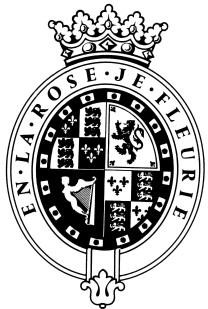 GOODWOODThe Assistant Groundsperson will be part of the Motor Circuit Grounds Team and report to the Head Groundsperson. At Goodwood, we celebrate our 300 year history as a quintessentially English Estate, in modern and authentic ways delivering extraordinary and engaging experiences. Our setting, 12,000 acres of West Sussex countryside and our story both play significant roles in Goodwood’s success. What really sets us apart is our people. It is their passion, enthusiasm and belief in the many things we do that makes us the unique, luxury brand we are.It takes a certain sort of person to flourish in such a fast-paced, multi-dimensional environment like Goodwood. We look for talented, self-motivated and enthusiastic individuals who will be able to share our passion for providing the “world’s leading luxury experience.”The Real Thing	Derring-Do	Obsession for Perfection	Sheer Love of LifeWorking within the Motor Circuit Grounds maintenance team, carry out routine grounds and gardens maintenance tasks as directedCarry out mowing, strimming, hedge cutting, turfing, and any other reasonable request as directed by management teamRenovate worn and damaged turfAssist with event preparation – this includes a very wide range of duties spanning beyond horticultural tasks.Occasional gardening duties may be requiredEnsure work vehicles and equipment are maintained and used in accordance with the health and safety documentEnsure all work is carried out to the required standard as outlined and trained within the Company continual development training schemeOther duties as reasonably requestedPassion for what you doPositive and friendly with a “can do attitude” – good team playerAttention to detailAbility to prioritise and organiseProactiveTake responsibility for yourselfGood communicatorA sense of fun!Possess a willingness to listen and learn and be able to put your newly learnt skills into practicePossess a strong interest in grounds maintenance - some experience in this area would be a strong advantageAlways inspired byGoodwood’s heritageDaring to surprise and delightStriving to do thingseven betterSharing our infectious enthusiasm